Администрация муниципального района «Койгородский» ПОСТАНОВЛЯЕТ:Внести в постановление администрации муниципального района «Койгородский» от  16.10.2012г. № 56/10 «Об утверждении Перечня должностей муниципальной службы администрации МР «Койгородский» следующие изменения:В Перечне должностей муниципальной службы администрации МО МР «Койгородский» (приложение):  а)  группу «Главная должность» дополнить позицией следующего содержания:«- руководитель (начальник) управления – заведующий отделом управления»;б) в группе «Ведущая должность» исключить позицию:«- главный архитектор».Настоящее постановление вступает в силу со дня подписания.   Исполняющий обязанности руководителя администрации МР «Койгородский»                                         Н.Н. ЛитвиновичАдминистрациямуниципального района“Койгородский ”Администрациямуниципального района“Койгородский ”Администрациямуниципального района“Койгородский ”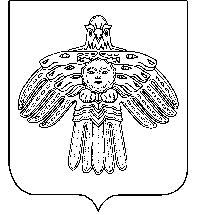 “Койгорт”муниципальнй районсаадминистрация“Койгорт”муниципальнй районсаадминистрация“Койгорт”муниципальнй районсаадминистрацияПОСТАНОВЛЕНИЕШУÖМот05 февраля2014г.№№08/02	с. Койгородок	с. Койгородок	с. КойгородокО внесении изменений в постановление администрации муниципального района «Койгородский» от 16.10.2012г. № 56/10 «Об утверждении Перечня должностей муниципальной службы администрации МР «Койгородский»